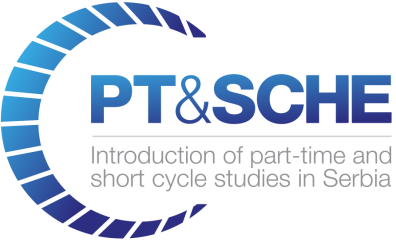 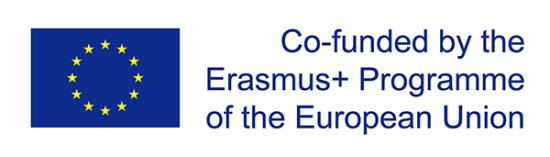 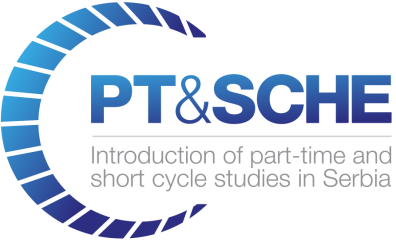 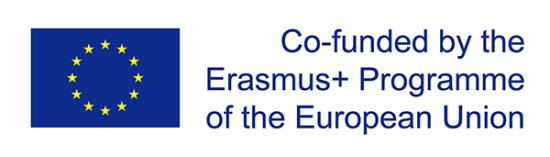 Univerzitet Metropilotan, u okviru projekta „Introduction of part-time and short-cycle studies in Serbia” koji finansira Erasmus+ program EU, objavljuje  2. upisni rok za UPIS STUDENATA ZA BESPLATNO STUDIRANJENA KRATKOM PROGRAMU  «PROGRAMIRANJE U JAVI»- Postanite Java programer za 12 meseci -Naziv kratkog programa:  PROGRAMIRANJE U JAVIBroj ESPB: 60Broj studenata za besplatno studiranje:  10Način odvijanja nastave: Onlajn, tj. preko Interneta, primenom sistema za elektronsko učenje Univerziteta MetropolitanPravo upisa: Studenti koji imaju završenu srednju školu, ili završenu osnovna, ili master akademske ili strukovne studije. Školarina: Primljenim kandidatima je obezbeđeno besplatno studiranje. Početak nastave: 2. oktobar 2017.   Kriterijumi rangiranja kandidata:Vreme podnošenja prijave (prednost imaju kandidati koji su se ranije  prijavili)Nivo prethodno stečenog obrazovanja (prednost imaju kandidati sa većim stepenom obrazovanja)Ocena motivisanosti studenta za završetak kratkog programa, stečena na osnovu razgovora sa kandidatom za upis i njegovog motivacioog pisma (prednost imaju kandidati sa većim motivom za završetak kratkog programa)Dokument koji student dobija: Sertifikat o  završenom kratkom programu  sa 60 ESPB za obavljanje posla JAVA PROGRAMER.Rok za podnošenje prijave za upis: 11. 9. 2017. godine.Prijava se podnosi elektronskim putem preko sajta univerziteta: http://www.metropolitan.ac.rs/konkurs-za-upis-na-kratak-program-java-programer-prijava/  